肇庆学院91速课实操培训直播课（不用安装APP和插件，轻便式教学）直播课时间：2020年2月12日15-16点直播地址：https://ke.qq.com/webcourse/index.html?cid=514480&term_id=100611972&lite=1&from=41参与直播方式：直接点链接进入直播室即可主讲人：广东力拓网络科技有限公司 培训部吕海华课程主题：如何快速将原有资源变成线上资源并实现线上教学课程大纲91速课为教学带来哪些便捷？如何快速将原有资源变成线上移动教学资源实操演示如何快速开班开课如何通过数据对学生学习情况进行有效管理91速课账号登录方式：电脑端：直接输入平台官网：https://www.91suke.com/手机端：通过微信从公众号，点击“我的”即可进行开班开课活动。服务窗口扫码进入线上班级进行课件学习                微信交流群：（可重复学习）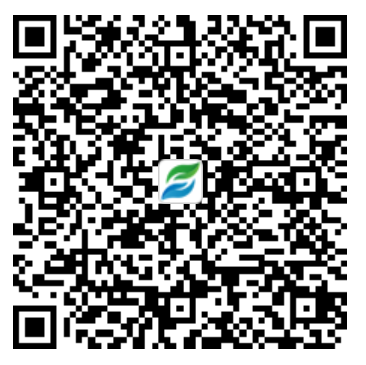 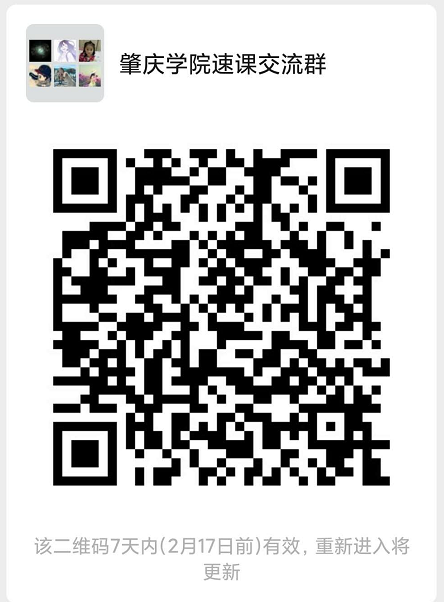 